Методические рекомендациипо вопросам сетевого взаимодействия образовательных учреждений профессионального образования  в области подготовки рабочих кадров и специалистов технической направленности (уровня СПО)СодержаниеВведение1. Оптимизация сетей образовательных организаций как инструмент повышения эффективности и качества профессионального образования.1.1. Оптимизация  сети: содержание и компоненты.1.2. Выбор принципов институционального оформления сетей и их сегментов в зависимости от отраслевой специализации и профиля образовательной организации.1.3. Требования к составу и пространственной конфигурации территориальных сетей образовательных организаций начального и среднего профессионального образования в регионе.1.4. Критерии оптимальности сети образовательных организаций начального и среднего профессионального образования.2. Сетевое взаимодействие в региональных системах начального и среднего профессионального образования: организационный аспект.2.1. Формирование инфраструктуры региональной системы начального и среднего профессионального образования как условие организации эффективного сетевого взаимодействия.2.1.1. Сервисы коллективного пользования и консолидированные информационные службы региональной системы профессионального образования.2.1.2. Сетевые сервисы, реализующие посреднические функции между региональными рынками труда и профессионального образования. 2.2. Разработка и реализация сетевых образовательных программ в сфере начального и среднего профессионального образования.2.2.1. Региональные ресурсные центры профессионального образования и их роль в реализации сетевых образовательных программ.2.2.2. Типы и виды сетевых образовательных программ, реализуемых в системе начального и среднего профессионального образования. 2.2.2.1. Сетевые программы предпрофильной подготовки и профильного обучения (технологический профиль) учащихся 8-11 классов общеобразовательных школ.2.2.2.2. Сетевые форматы реализации программ профессиональных модулей и учебных практик в рамках основных профессиональных образовательных программ.2.2.2.3. Сетевые программы повышения квалификации персонала системы  начального и среднего профессионального образования.3. Нормативное регулирование правоотношений сторон сетевого взаимодействия образовательных организаций.3.1. Актуальное состояние и перспективы развития нормативного обеспечения сетевого взаимодействия.3.2. Контрактные форматы сетевого взаимодействия образовательных организаций.3.3. Институциональные форматы сетевого взаимодействия образовательных организаций.4. Организационно-финансовые механизмы развития сетевых форматов взаимодействия образовательных организаций.4.1. Финансирование сетевых образовательных программ на основе государственного задания в рамках субсидирования бюджетных и автономных учреждений.4.2. Иные организационно-финансовые механизмы финансирования сетевого взаимодействия, используемые в региональной практике.5. Технология организации сетевого взаимодействия  в области подготовки рабочих и специалистов технической направленности.5.1. Оценка сетевого потенциала региональной системы подготовки кадров технического профиля и уровня эффективности его использования.5.1.1. Ресурсный анализ сети и инфраструктуры образовательных организаций начального и среднего профессионального образования.5.1.2. Анализ инфраструктуры региональной системы начального и среднего профессионального образования.5.2. Инвентаризация образовательных ресурсов региона, которые могут быть использованы образовательными организациями для повышения качества подготовки рабочих и специалистов технического профиля. 5.3. Проектирование различных форматов сетевого взаимодействия.5.4. Нормативно-правовое, организационное и кадровое обеспечение сетевого взаимодействия образовательных организаций  на региональном уровне.6. Риски оптимизации сетей образовательных организаций начального и среднего профессионального образования, способы их профилактики и  минимизации.Приложение 1. Перечень укрупненных групп направлений подготовки, специальностей СПО и профессий НПО технического профиля.Приложение 2. Сетевой график учебной практики (производственного обучения).Приложение 3. Образец договора простого товарищества (о совместной деятельности без извлечения прибыли).ВведениеНачальное и среднее профессиональное образование (далее – НПО/СПО) является практико-ориентированным сегментом системы профессионального образования. Его главное предназначение состоит в кадровом обеспечении развития региональной экономики, индивидуального частного предпринимательства, малых форм бизнеса. Исследователями убедительно доказано, что качество и эффективность профессионального образования в регионе должны обеспечиваться не отдельными  учебными заведениями,  а их целостной сетью, что продиктовано требованием экономически целесообразного целевого распределения и использования всех типов ресурсов. Не менее важно  включить в пространство профессионализации  на взаимовыгодных условиях образовательные ресурсы всех заинтересованных сторон, в том числе внешних по отношению к системе образования (например, перенося производственное обучение и производственную практику на предприятия и фирмы или вовлекая работодателей в процедуры оценки качества образования и т.д.).В самом общем понимании сеть представляет собой совокупность занимающих определенные позиции акторов (агентов) и связей между ними. Основные компоненты, описывающие сеть, - структурный и ресурсный.  Структурный компонент отражает пространственное расположение (конфигурацию)  акторов и обусловленные этой конфигурацией связи между ними. Ресурсный компонент характеризует тип обмениваемых ресурсов и дифференциацию  позиций на основе такого обмена.Типы образовательных ресурсов, которые могут быть использованы как сетевые, представлены пятью обобщенными группами:Кадровые ресурсы - высококвалифицированные преподаватели и мастера производственного обучения, владеющие современными производственными и педагогическими технологиями; специалисты по образовательным технологиям, методикам обучения в системе НПО/СПО, частным методикам в подготовке кадров технической направленности, эксперты в области оценки профессиональных квалификаций. Информационные ресурсы -  базы данных, аккумулирующие информацию о новейших производственных технологиях, тенденциях и разработках в технических областях производства товаров и услуг, о рынках труда специалистов технической направленности и тенденциях их развития, изменениях требований работодателей к качеству профессиональной подготовки в данном сегменте рынка труда; электронные библиотеки; депозитарии мультимедийных продуктов и т.д. Материально-технические ресурсы - лабораторная база,  специализированные помещения (цеха и полигоны), учебно-производственное оборудование, инструменты и материалы, в том числе реальное производственное оборудование, используемое в образовательных целях, а также учебные аналоги оборудования (компьютерные модели, тренажеры, имитаторы, проэмуляторы и т.д.). Учебно-методические ресурсы – основные и дополнительные профессиональные образовательные программы, профессиональные модули по современным производственным технологиям и методам их освоения; методические материалы (пособия, рекомендации для педагогов и учащихся и т.д.); диагностический инструментарий для оценки уровня освоения учебного материала; компьютерные обучающие и диагностирующие программы. Социальные ресурсы - налаженные партнерские связи с предприятиями и организациями реального сектора экономики региона; «горизонтальные» связи в профессионально-педагогическом сообществе региона; связи с общественными объединениями и некоммерческими организациями, выражающими интересы работодателей данного сегмента рынка труда, профессиональных сообществ и т.д.Сетевая организация образовательных ресурсов, в рамках которой происходит совместное использование различных ресурсов, имеющихся в отдельных единицах сети, другими учебными заведениями на основе взаимовыгодных соглашений, выступает одним из стратегических решений в рамках модернизации региональных систем профессионального образования. Институциональное оформление региональной системы профессионального образования на основе сетевого принципа предполагает, что будут созданы следующие условия:целевым образом сконцентрированы уникальные образовательные ресурсы в специализированных единицах сети;управленческими решениями обеспечено использование ресурсов, сосредоточенных в одной единице сети, другими учебными заведениями (внутрисетевое взаимодействие);организовано межведомственное взаимодействие сети учреждений профессионального образования с внешними по отношению к ней структурами и агентами (прежде всего с работодателями и их объединениями, профессиональными сообществами).Для сегмента региональной сети образовательных организаций, реализующих программы технического профиля, сетевой принцип организации образовательных ресурсов наиболее актуален, так как техническое образование является одним из наиболее затратных (фондоёмких), особенно при подготовке высококвалифицированных рабочих.  Это связано, в основном, с дорогостоящими материально-техническими ресурсами (в виде станочного оборудования, лабораторных комплексов, расходных материалов), а также с высокой трудоемкостью программ отработки практико-ориентированных навыков и умений (компетенций) и преобладанием аудиторных форм организации обучения. Настоящие Методические рекомендации по вопросам сетевого взаимодействия образовательных учреждений профессионального образования в области подготовки рабочих кадров и специалистов технической направленности (далее – Рекомендации) предназначены для специалистов региональных органов управления образованием (профессиональным образованием), решающих задачи оптимизации сетей образовательных организаций, в том числе на основе развития их сетевого взаимодействия.1. Оптимизация сетей образовательных организаций как инструмент повышения эффективности и качества профессионального образования.1.1. Оптимизация сети: содержание и компоненты.Для организации образовательных ресурсов на рациональных основаниях, прежде всего, необходимо провести оптимизацию региональной сети учебных заведений. Оптимизация представляет собой процесс формирования и реализации согласованной по показателям экономической и социальной эффективности модели размещения и организации деятельности на территории региона образовательных организаций профессионального образования разных типов и видов для достижения следующих целей:обеспечения динамического соответствия спроса и предложения по количеству и качеству подготавливаемых рабочих и специалистов актуальным требованиям регионального рынка труда и перспективам социально-экономического развития региона;удовлетворения образовательных потребностей населения в профессиональном образовании, профессиональной подготовке, переподготовке, повышении квалификации;обеспечения качества и доступности программ профессионального образования и подготовки для различных целевых групп их потребителей и заказчиков кадров (население, государство, работодатели);повышения экономической эффективности использования образовательных ресурсов.Оптимизация сети как процесс и результат трансформации системы профессионального образования представляет собой комплекс взаимоувязанных управленческих действий, включающий пять согласованных между собой компонентов:1) реструктуризация (переформатирование) региональной сети образовательных организаций, которая содержательно представляет собой изменение состава единиц сети, связей между ними и их пространственной дислокации на территории субъекта РФ в соответствии с согласованными всеми партнерами системы профессионального образования приоритетами социально-экономического развития региона; 2)  реорганизация образовательных учреждений, то есть модификация их организационной структуры (вплоть до смены организационно-правового статуса) для повышения эффективности взаимодействия с заказчиками и потребителями образовательных услуг;3) целевая концентрация уникальных образовательных ресурсов в отдельных единицах сети (ресурсных центрах, центрах коллективного пользования) и обеспечение их использования другими единицами сети с целью достижения сетевых эффектов повышения качества образования;4) изменение «контура» управления сетью, в том числе соподчиненности образовательных организаций в системе профессионального образования в целях повышения степени ее управляемости (например, передача учреждений отраслевой подведомственности в ведение регионального органа управления образованием);5) формирование инфраструктуры системы профессионального образования, обеспечивающей взаимодействие учебных заведений с рынком труда (маркетинговые службы, центры оценки и сертификации, информационные сервисы для обеспечения внутрисетевого взаимодействия единиц сети и т.д.).В региональных системах образования в последние годы достаточно активно осуществлялись  программы реструктуризации сетей образовательных организаций, реализующих программы начального и среднего профессионального образования.  Эти процессы были спровоцированы двумя обстоятельствами: перераспределением ответственности в сфере профессионального образования между уровнями государственной власти (передачей учреждений НПО/СПО федерального подчинения  в ведение регионов);высвобождением мощностей учебных заведений из-за сокращения контингента в условиях демографического спада и снижения спроса на рабочие профессии со стороны молодежи.  В результате этих процессов накоплен определенный опыт и описаны отдельные апробированные форматы и модели  оптимизации региональных сетей учреждений образования различного уровня, а также проведены экспертные оценки их эффективности. Однако далеко не все, что дает заметный эффект в одной ситуации, может гарантировать такую же результативность в другой.По содержанию проблем, определяющих процессы реструктуризации сетей образовательных организаций, новизне использованных способов и подходов, решения в отношении сети могут быть типовыми и уникальными. Если типовые решения воспроизводимы в других ситуациях с небольшой корректировкой в соответствии с местными условиями, то уникальные - не могут тиражироваться в силу неповторимости ситуации и объектной области проектирования.  В связи с этим,  перед каждым регионом стоит задача поиска наилучшего (оптимального) решения в условиях многовариантного ситуационного проектирования по нескольким основаниям.1.2. Выбор принципов институционального оформления сетей и их сегментов в зависимости от отраслевой специализации и профиля образовательной организации. Отраслевая специализация образовательных организаций традиционно является одним из факторов, определяющих выбор принципов и вариантов оптимизации образовательной сети. Анализ имеющегося российского опыта реструктуризации свидетельствует о том, что отраслевые различия в выборе схем сетевых трансформаций весьма заметны. Так, в подсистеме подготовки кадров для отрасли машиностроения и металлообработки образовательное пространство чаще всего структурируется по принципу «базового предприятия», в рамках которого выпускники по профессиям НПО и специальностям СПО готовятся «под заказ» крупных предприятий, являющихся монополистом в данной сфере на территории субъекта РФ. В данном случае создание образовательных комплексов планируется с «привязкой» к конкретному предприятию. Как правило, при этом используются различные форматы частно-государственного партнерства с соответствующими вкладами всех партнеров (например, оборудование предоставляется работодателями). Актуальность такого подхода определяется тем, что система образования в принципе не может быть синхронизирована со сменой производственных технологий, поэтому целесообразно  переносить обучение прикладным квалификациям в учебные цеха предприятий. В отрасли сельского хозяйства чаще всего используется принцип территориально-отраслевой специализации в подготовке кадров. Во  многих  субъектах РФ по основаниям климатических особенностей и специфики бизнес-процессов в агропромышленном комплексе выделяется  несколько микрозон. Соответственно такой территориальной специализации,  размещаются и отраслевые сельскохозяйственные образовательные комплексы.В большинстве секторов сферы обслуживания, хозяйствующие субъекты которой состоят из индивидуальных частных предпринимателей и предприятий малого бизнеса, степень консолидации работодателей не высока. В случае, когда отрасль не представлена персонифицированным и организованным заказчиком, единственным корректным решением может быть достижение такого качества организации образовательных ресурсов, которое позволит системе профессионального образования «самонастраиваться» под меняющийся спрос слабоструктурированных рынков. Соответственно, в конфигурации сетей образовательных организаций становятся востребованными специальные посреднические структуры, «связывающие» рынки труда и профессионального образования.Профильные группировки  профессий НПО и специальностей СПО введены Инструктивным письмом Минобрнауки РФ от  29.05.07 № 03-1180 «Рекомендуемое распределение профессий НПО и специальностей СПО по профилям получаемого профессионального образования».  В соответствии с данным документом, профессии НПО подразделяются на три профиля (технический, естественнонаучный и социально-экономический), специальности СПО – на пять профилей  (технический, естественнонаучный, социально-экономический, педагогический и гуманитарный). С точки зрения  профессиональной деятельности, к которой готовится выпускник,  все профессии и специальности в рамках профилей различаются по объектам и предметам (средствам) труда. Для технических профессий и специальностей характерна профессиональная деятельность, трудовые процессы  в которой направлены на технические объекты, в том числе  сложные технические системы (машины, механизмы, материалы, виды энергии). Специфика технических объектов состоит в том, что они могут быть точно измерены и определены по многим признакам.  Именно поэтому чаще всего эти профессии / специальности относятся к классу наукоемких. Категория «технический профиль» по отношению к направлениям подготовки и специальностям СПО объединяет специальности, которым соответствуют квалификации «техник» и «старший техник». Рабочие и специалисты технической направленности трудятся в большинстве отраслей экономики нашей страны, во многих областях профессиональной деятельности. Существуют отрасли, кадровая составляющая которых образована преимущественно техническими специалистами.  В Приложении 1 приведены направления подготовки, профессии и специальности технического профиля, представленные в соответствии с новыми Перечнями профессий НПО и специальностей СПО.Поскольку технический профиль прямо «не привязан» к отрасли,  не представляется возможным выделить такой полностью автономный сегмент региональной образовательной сети. Как показывает анализ отечественного опыта, существенных «профильных» особенностей в процессах реструктуризации сетей образовательных организаций НПО/СПО не зафиксировано. 1.3. Требования к составу и пространственной конфигурации территориальных сетей образовательных организаций начального и среднего профессионального образования в регионе.В большинстве субъектов РФ региональные пространства дифференцированы по административно-территориальному признаку. Соответственно ему, образовательная сеть включает в себя территориальные сегменты. Во многих регионах с протяженными территориями (Красноярский край,  Якутия и др.) эти сегменты довольно независимы и автономны, существенно различаются по многим параметрам. В других субъектах РФ, расположенных компактно (Республики Чувашия и Марий Эл и др.), «границы» между сегментами фактически размыты.Опыт реструктуризации сетей показывает: для того чтобы реструктуризация региональной сети образовательных организаций НПО/СПО была эффективной, состав и пространственная конфигурация территориальных сегментов сети должны отвечать некоторым общим требованиям. Прежде всего, это требование достаточности единиц сети для обеспечения полноты образовательных услуг, предоставляемых сетью, при эффективном использовании ресурсов (профессиональное образование уровня НПО и СПО должно быть доступно молодежи и взрослому населению на территории проживания). Очевидно, что наборы профессий и специальностей подготовки в каждой территории целесообразно сделать максимально соответствующими актуальным и перспективным кадровым потребностям местных рынков труда, что позволит обеспечить трудоустройство выпускников. Механизмы установления динамического баланса между региональными рынками труда и профессионального образования (в том числе посредством информационного обмена между этими рынками) в настоящее время формируются во всех субъектах РФ, где разработаны Комплексные программы модернизации профессионального образования в целях реализации стратегии социально-экономического развития региона.Образовательные организации должны быть локализованы таким образом, чтобы обеспечить максимально возможную интеграцию разных уровней образования в пределах территорий.  Этот принцип распространяется на все компоненты системы образования: начиная с предпрофильной подготовки и профильного образования на старшей ступени школы, для которых целесообразно использовать ресурсы учреждений НПО/СПО (в части технологического профиля общего образования), и заканчивая интеграцией подсистем основного и дополнительного профессионального образования (молодежи и взрослых). Проблемы, возникающие в сетях образовательных организаций различной ведомственной принадлежности (в том числе вопросы межбюджетных отношений муниципального и регионального уровней), проанализированы в Методических рекомендациях по организации сетевого взаимодействия для общеобразовательных школ.Именно такая интегрированная модель сети, по оценкам экспертов,  позволяет достигать высокой экономической эффективности государственного бюджетирования.  Объектом управления для регионального органа управления образованием при таком подходе к оптимизации образовательных сетей выступают все элементы системы образования, расположенные в границах каждой территории. 1.4. Критерии оптимальности сети образовательных организаций начального и среднего профессионального образования.Любые организационные решения по реструктуризации сети учебных заведений профессионального образования должны быть подвергнуты экспертизе на предмет выяснения их оптимальности. В качестве оснований для экспертных оценок  могут выступать следующие три критерия оптимальности сети и соответствующие им показатели.Критерий 1.  Социальная эффективность сети. 	Социальная эффективность, прежде всего, раскрывается через показатели доступности образования, обеспечения гарантий реализации прав граждан на выбор форматов профессионального образования, соответствующих их образовательным потребностям.В состав этих показателей входят:наличие программ двух уровней профессионального образования (НПО и СПО) и дополнительного профессионального образования этих же уровней в территориях;разнообразие основных профессиональных образовательных программ по профессиям и специальностям подготовки (в том числе  с учетом «женских» и «мужских» профессий);многообразие основных профессиональных образовательных программ по типам, видам и формам подготовки: с получением среднего (полного) общего образования и без такового; основные и краткосрочные программы (профессиональной подготовки); очные, заочные формы, экстернат, дистанционное обучение и т.д.;территориальная доступность (с учетом наличия общежитий и/или транспорта для доставки обучающихся, состояния дорог в территориях).Критерий 2. Соответствие системы профессионального образования актуальному состоянию и перспективам развития рынка труда территории. Показатели критерия:структурное соответствие (изоморфность) перечня профессий и специальностей  структуре экономики и социальной сферы (с учетом перспективных инвестиционных программ и программ социально-экономического развития территорий);наличие предприятий реального сектора экономики и возможности использования образовательных ресурсов социальных партнеров для организации учебных и производственных практик обучающихся, стажировок преподавателей и мастеров производственного обучения.Критерий 3. Экономическая эффективность сети образовательных организаций.  Показатели критерия:динамическое соответствие учебных мест в сети образовательных организаций НПО/СПО прогнозным балансам выпускников 9 и 11 классов общеобразовательных школ территорий (с учетом демографических  и  миграционных тенденций);ресурсное оснащение образовательных учреждений начального и среднего  профессионального образования: материально-техническое, кадровое, информационное и т.д.;состояние учебных и лабораторных корпусов, общежитий, их необходимость и достаточность (по лицензионным нормам), формы собственности;оптимальность инфраструктуры территориального сегмента сети образовательных организаций НПО/СПО: наличие в территории специализированных обеспечивающих служб (маркетинговая, методическая, профориентационная и др.) и центров коллективного пользования;отсутствие дублирования программ подготовки, избыточности площадей и мощностей, материально-технического оснащения, оборудования.Оптимизация сети является предпосылкой  организации различных форматов сетевого взаимодействия.2. Сетевое взаимодействие в региональных системах начального и среднего профессионального образования: организационный аспект.Образовательную сеть региона можно определить как совокупность организаций, предоставляющих друг другу собственные образовательные ресурсы с целью повышения результативности и качества образования в отдельных единицах сети и в региональной системе образования, в целом. Сетевым называется устойчивое, организационно оформленное взаимодействие образовательных организаций между собой и с субъектами внешней среды в целях повышения эффективности использования совокупного потенциала системы профессионального образования, оптимизации используемых ресурсов и достижения качества подготовки выпускников, соответствующего требованиям потребителей и заказчиков профессионального образования. Сетевое взаимодействие образовательных организаций может быть организовано в следующих форматах:посредством формирования единой поддерживающей инфраструктуры системы образования, в том числе информационных сервисов, используемой совместно всеми (большинством) единиц сети; путем реализации сетевых образовательных программ, в которых содержание образования осваивается обучающимися в нескольких образовательных учреждениях (не менее двух) на основе единого (сетевого) учебного плана.2.1. Формирование инфраструктуры региональной системы начального и среднего профессионального образования как условие организации эффективного сетевого взаимодействия.Инфраструктура региональной системы начального и среднего профессионального образования включает в себя:общие сервисы коллективного пользования, обеспечивающие реализацию отдельных (как правило, непрофильных для учебных заведений) видов деятельности; организационные структуры, выполняющие посреднические функции между системой образования и ее внешним окружением. 2.1.1. Сервисы коллективного пользования и консолидированные информационные службы региональной системы профессионального образования.В деятельности любой сети образовательных организаций всегда присутствуют инвариантные, то есть общие для всех единиц сети функции. К таковым можно отнести большую часть непрофильных для учебных заведений НПО/СПО функций: медицинское обслуживание обучающихся, обеспечение их культурно-досуговой деятельности (в том числе с использованием дорогостоящих физкультурно-спортивных и рекреационных сооружений), организация питания, повышение квалификации педагогического персонала и т.д. В рационально организованных сетях такие функции реализуются сервисными службами коллективного пользования или передаются в аусорсинг специализированным структурам и службам. Аутсорсинг (англ. outsourcing) - привлечение внешних ресурсов. Термин обозначает ситуацию, когда организация-заказчик «нанимает» внешние специализированные организации для выполнения каких-либо работ, которые являются частью ее основной деятельности. При этом заказчик только формулирует задачи перед поставщиком услуг; право контроля, определения способа решения задачи, ответственность за достигнутый результат ложатся на поставщика услуг аутсорсинга. Использование механизмов аутсорсинга, по оценкам специалистов, повышает экономическую эффективность сети. Системообразующим компонентом в процессе  организации сетевого взаимодействий в региональной системе НПО/СПО выступает развитие консолидированных информационных сервисов образовательных организаций, которые обеспечивают их информационный обмен внутри системы и с субъектами внешней среды. Масштабы и содержание информационных потоков в сети образовательных организаций зависят от пользователей и потребителей информации. Как свидетельствует анализ российского опыта, эффективными форматами информационного обмена в региональной  системе НПО/СПО  являются интернет-сайты и региональные образовательные порталы с открытым интерактивным доступом для всех участников сетевого взаимодействия. Основными задачами их функционирования выступают следующие:создание и поддержание функционирования корпоративной сети системы образования с целью обеспечения технологически согласованного доступа образовательных организаций к глобальным информационным ресурсам с использованием традиционных и новых технологий в этой сфере;каталогизация, консолидация и мониторинг региональных информационных ресурсов учебного назначения средствами регионального образовательного портала;развитие системы дистанционного обучения в рамках функционирования корпоративной сети системы образования с опорными точками в специализированных ресурсных центрах;поддержка учебно-методического и технологического обеспечения внедрения в образовательный процесс информационно-коммуникационных технологий.Анализ практики создания общих информационных сервисов образовательных организаций профессионального образования показывает, что в настоящее время они широко используются в рамках освоения программ дополнительного профессионального образования (повышения квалификации и профессиональной переподготовки работников образования). При этом на информационном портале организаций - участников сетевого взаимодействия, представляется информация о реализации данного вида деятельности (программа, требования к ее прохождению, дидактическое сопровождение, контрольно-диагностический инструментарий  и т.д.).  Реализация совместных программ повышения квалификации в распределенной структуре предполагает использование дистанционных образовательных технологий. Слушателям предоставляется возможность в получении онлайн-консультаций, проведения семинаров, конференций, форумов, обеспечивается консультационная поддержка с использованием информационных и телекоммуникационных технологий.Созданная организация (сеть) с прямыми горизонтальными связями между участниками характеризуется появлением положительных внешних эффектов. Возникает единое информационное поле, позволяющее значительно снизить издержки организации новых проектов любому из участников сети. 2.1.2. Сетевые сервисы, реализующие посреднические функции между региональными рынками труда и профессионального образования. В условиях высокой динамики и слабой предсказуемости рыночных процессов (что для рабочего и специалиста означает необходимость менять или модернизировать квалификацию много раз на протяжении профессиональной карьеры) региональная система профессионального образования должна иметь инфраструктуру рыночного типа и отлаженные механизмы взаимодействия с субъектами внешней среды. Информационный обмен между образовательными организациями, реализующими программы НПО и СПО технического профиля, и рынком труда предполагает выполнение  следующих видов деятельности:прогнозирование кадровых потребностей развивающейся экономики региона в части профессий и специальностей технического профиля (в том числе в профессионально-квалификационном  и  территориальном разрезах);подготовка предложений для ежегодного регионального заказа на подготовку, переподготовку и повышение квалификации кадров технической направленности (в части образовательных организаций НПО и СПО, подведомственных субъекту РФ);мониторинги регионального рынка труда по показателям актуальных и перспективных требований работодателей к уровню и качественным параметрам профессиональных квалификаций рабочих и специалистов;формирование на основе учета требований работодателей к качеству профессионального образования предложений для ежегодного обновления вариативной части основных профессиональных образовательных программ  НПО/СПО технического профиля; информационно-аналитическое обеспечение профориентации молодежи на профессии и специальности технической направленности;подготовка и размещение информации в средствах массовой информации о требованиях работодателей к квалификации и личностным характеристикам кадров технического профиля;сбор и представление в различных форматах  по запросам органов государственной власти субъекта РФ, местного самоуправления, государственных служб занятости, других посреднических структур и населения различной информации по проблемам квалификаций и компетенций кадров технического профиля. Без осуществления этой информационно-аналитической работы не возможно принятие корректных управленческих решений, эффективно позиционирующих образовательную организацию и систему НПО/СПО, в целом, на рынке образовательных услуг. Признаком осознания важности этого вопроса стало массовое формирование маркетинговых служб учебных заведениях НПО/СПО во многих субъектах РФ. Но с точки зрения соотношения цены и результативности более целесообразно создавать такую инфраструктуру в отношении региональной или территориальной сети учреждений НПО/СПО. Эффективность ее деятельности определяется целевой специализацией кадров, наличием «профессиональной среды» коммуникации специалистов, владением более широким контекстом и другими преимуществами специализированных служб. Подобные структуры сегодня уже начали формироваться в регионах России. Целесообразность делегирования части видов деятельности и определенных сервисных функций образовательных организаций специализированным исполнителям и коллективным сервисам связана с тем, что в современных условиях конкретное содержание представлений о качестве профессиональной подготовки рабочих и специалистов технической направленности меняется быстро в связи с высокими темпами модернизации техники и технологий. Поэтому данные функции должны выполняться постоянно, а их передача в аутсорсинг, как показывает практика, снижает общие затраты региональных бюджетов и способствует повышению качества и эффективности взаимодействия с рынками труда. В состав сетевой инфраструктуры системы профессионального образования входят также региональные учебно-методические объединения и комиссии, советы директоров образовательных организаций НПО/СПО, объединения бухгалтеров учебных заведений и другие профессиональные ассоциации, а также другие формальные и неформальные объединения. Важной миссией таких консолидированных структур выступает представительство от имени соответствующих субъектов образовательной деятельности во внешней среде образовательной сети, лоббирование их интересов во властных структурах, бизнес-кругах, региональном сообществе, другие сетевые по своему смыслу задачи и функции. Иногда они создаются в форме юридического лица (как правило, некоммерческой организации), что позволяет более успешно развивать государственно-частное партнерство.Следует отметить, что советы директоров и объединения учреждений НПО/СПО в ассоциативном формате представляют интересы сети учебных заведений, а, следовательно – могут эффективно взаимодействовать не только с отдельными предприятиями региональной экономики, но и с ассоциированными работодателями. Одним из примеров такого инфраструктурного взаимодействия может служить деятельность Ассоциации предприятий технического обслуживания и ремонта автомототранспортных средств и учреждений НПО Тверской области. В Самарской области в 2000-2005 гг. в ходе модернизации системы профессионального образования были сформированы общие сервисы, обслуживающие образовательные организации НПО/СПО, а также взрослое население региона, выпускников общеобразовательных школ: Центр исследований рынка труда, сеть центров планирования профессиональной карьеры, Областной центр сертификации профессиональных квалификаций выпускников учреждений НПО/СПО и др. Центры коллективного пользования в последнее десятилетие активно формировались в региональных системах начального и среднего  профессионального образования Республики Чувашии, Красноярского края, Воронежской, Тамбовской областей и других субъектов РФ. 2.2. Разработка и реализация сетевых образовательных программ в сфере начального и среднего профессионального образования.Процесс реализации сетевых образовательных программ представляет собой один из форматов сетевого взаимодействия учебных заведений. Это совместная деятельность образовательных организаций, которая обеспечивает возможность для обучающихся осваивать образовательную программу определенного уровня и направленности с использованием ресурсов нескольких (не менее двух) учебных заведений. Субъектами такого сетевого взаимодействия могут быть юридические лица  (государственные и негосударственные образовательные организации НПО/СПО, вузы,  общеобразовательные учреждения, учебные заведения дополнительного образования детей и взрослых, другие структуры, имеющие соответствующие лицензии на образовательную деятельность).2.2.1. Региональные ресурсные центры профессионального образования и их роль в реализации сетевых образовательных программ.Наиболее систематизированный опыт реализации сетевых  образовательных программ в сфере НПО/СПО имеется сегодня в так называемых «ресурсных центрах» (далее – РЦ), которые в последнее десятилетие активно формировались на базе учреждений начального и среднего профессионального образования в рамках Приоритетного национального проекта «Образование», различных международных проектов, региональных целевых программ развития образования. Как показывает анализ, в настоящее время практически в каждом субъекте РФ созданы и действуют структуры, в которых под различные задачи концентрировались уникальные образовательные ресурсы: лаборатории и мастерские оснащались современным оборудованием, осуществлялась масштабная переподготовка кадров, разрабатывались учебно-методические материалы (например, модульные программы по профессиям). В то же время, нельзя не признать, что далеко не всегда эти уникальные образовательные ресурсы действительно становились сетевыми, то есть к ним обеспечивался доступ других единиц сети региональной системы образования.Наиболее распространенным вариантом сетевого взаимодействия на базе РЦ сегодня являются отдельные целевые программы повышения квалификации преподавателей профессионального цикла и мастеров производственного обучения и ознакомительные экскурсии обучающихся из других учебных заведений родственного профиля.Следует иметь в виду, что правовой статус РЦ сегодня все еще весьма условен, поскольку в соответствии с действующим российским законодательством такого типа (вида) образовательного учреждения не существует. Как следствие, институциональные решения в отношении ресурсных центров  в настоящее время ограничены двумя вариантами:1) РЦ оформлен как структурное подразделение образовательной организации НПО/СПО (утвержден соответствующий локальный акт учреждения – Положение о структурном подразделении);2) образовательная организация НПО/СПО включает в свое название словосочетания «Ресурсный центр» или «Отраслевой ресурсный центр», что отражается в Уставе учреждения и других нормативных документах.И в том, и в другом случае организационно-правовой статус данных образовательных организаций остается неизменным.Как свидетельствует анализ отечественной образовательной  практики, наибольшее распространение в последние годы получили следующие образовательные программы, реализуемые в сетевом режиме:предпрофильная подготовка и профильное обучение (технологический профиль) учащихся 8-11 классов общеобразовательных школ с использованием образовательных ресурсов РЦ;программы повышения квалификации персонала отрасли НПО/СПО на базе двух образовательных организаций: РЦ и учреждения дополнительного профессионального образования (повышения квалификации специалистов);программы производственного обучения по рабочим профессиям на базе двух учебных заведений (РЦ и учреждения НПО/СПО родственного профиля).2.2.2. Типы и виды сетевых образовательных программ, реализуемых в системе начального и среднего профессионального образования.2.2.2.1. Сетевые программы предпрофильной подготовки и профильного обучения (технологический профиль) учащихся 8-11 классов общеобразовательных школ.Участниками сетевого взаимодействия в данном случае выступают общеобразовательная школа (несколько школ) и учебное заведение НПО/СПО, оснащенное современными образовательными ресурсами по определенным рабочим профессиям (должностям служащих). Учащимся старшей ступени школы, которые осваивают программу общего образования в рамках технологического профиля, предоставляется возможность пройти профессиональную подготовку, результатом которой является овладение рабочей профессией. Список таких профессий (всего около 170 наименований) определен Инструктивным письмом Минобрнауки РФ.  При этом органы управления образованием субъектов РФ могут дополнять данный список профессиями рабочих (должностями служащих), востребованными на региональных рынках труда и позволяющими организовать профессиональную подготовку учащихся школ в соответствии с действующим Общероссийским классификатором профессий рабочих, должностей служащих и тарифных разрядов (ОК 016-94). Следует отметить, что необходимость в консолидации образовательных ресурсов общеобразовательных учреждений и образовательных организаций  НПО/СПО при освоении школьниками рабочих профессий особенно актуальна для технического профиля, поскольку такое обучение фондоёмко (требует наличия специального оборудования, инструментов, расходных материалов и квалифицированного персонала).  Профессиональная подготовка имеет целью ускоренное приобретение профессиональных компетенций, необходимых для выполнения определенной работы, и не сопровождается повышением образовательного уровня обучающихся. Успешно завершившим обучение учащимся по результатам государственной (итоговой) аттестации присваивается квалификация по соответствующей рабочей профессии (свидетельство о квалификации федерального образца).В рамках существующего нормативного обеспечения наиболее приемлемыми в настоящий момент являются две модели:модель совместного профильного класса (технологического профиля), в котором общеобразовательная программа осваиваются параллельно в школе и в образовательной организации НПО/СПО;модель индивидуальных учебных планов учащихся.Первая модель более пригодна для сельской местности, малого города, в которых выбор профилей и программ подготовки по рабочей профессии в пределах транспортной доступности ограничен. Вторая модель может быть успешно реализована в крупном городе с развитой сетью образовательных организаций НПО/СПО разного профиля. Однако, выбирая данную модель реализации сетевой программы, учебное заведение профессионального образования должно взаимодействовать с несколькими школами для того, чтобы сформировать контингент для обучения, что организационно осуществить более сложно. В организационной модели взаимодействия школы и образовательной организации  НПО/СПО существенное значение имеет вопрос «взаимозачетов» учебных достижений  обучающихся. Необходимо, чтобы система оценивания образовательных результатов учащихся, использующих ресурсы школы и учреждения НПО/СПО, была согласована, а критерии оценки - унифицированы.  Для решения данной задачи в практике сетевого взаимодействия чаще всего используют постоянно действующую методическую комиссию (совет) сетевой программы с представительством специалистов школы и учреждения НПО/СПО. Положение об этом общественном органе учебно-методического обеспечения сетевых образовательных программ включается в перечень локальных актов обеих организаций. Перечень нормативных актов, на которых базируется сетевое взаимодействие, может включать в себя договор между муниципалитетом и субъектом РФ (если необходимо); Положение о сетевом взаимодействии; договор между образовательной организацией НПО/СПО и общеобразовательной школой (школами). В Уставы учреждений, а также их локальные нормативные акты вносятся изменения (в соответствии с договорными обязательствами участников сетевого взаимодействия), расширяющие перечни видов и направлений их деятельности. Корректируются также должностные обязанности отдельных категорий работников и администрации организаций. При необходимости изменения вносятся и в договор между учредителем и учреждением. В случае если участие учреждения в реализации сетевых образовательных программ затрагивает права и интересы работников, могут потребоваться изменения в коллективном договоре, заключаемом между представителем работодателя (руководителем образовательной организации) и представителем коллектива ее работников.2.2.2.2. Сетевые форматы реализации программ профессиональных модулей и учебных практик в рамках основных профессиональных образовательных программ.Введение ФГОС НПО/СПО нового поколения создает предпосылки для реализации основных профессиональных образовательных программ (далее – ОПОП) в сетевом режиме. Этому способствует структурирование ОПОП  по профессиональным модулям, соответствующим виду профессиональной деятельности в составе профессии / специальности. Оценка овладения компетенциями, соответствующими виду профессиональной деятельности, производится по мере освоения каждого модуля. В подавляющем большинстве ФГОС СПО технического профиля один из профессиональных модулей предусматривает овладением одной или несколькими рабочими профессиями родственного профиля. При этом часть техникумов и колледжей не имеют достаточных для этого ресурсов, регламентированных соответствующими ФГОС, другими нормативными документами. Данные обстоятельства создают ситуацию, в которой именно в период перехода на ФГОС нового поколения наиболее целесообразно (в том числе экономически) «запускать» сетевые форматы реализации ОПОП НПО/СПО.Возможны различные модели реализации сетевой ОПОП НПО/СПО:процесс обучения строится на базе одной (базовой) образовательной  организации в рамках лицензированной ОПОП НПО/СПО, а для ее реализации привлекаются другие учебные заведения (или преподаватели и мастера производственного обучения других учреждений);процесс обучения строится на базе двух и более образовательных организаций, реализующих лицензированные ОПОП НПО/СПО, структура которых включает отдельные профессиональные модули с идентичными образовательными результатами (профессиональными компетенциями).В последнем случае нормативно устанавливается региональная процедура «взаимозачета» профессиональных модулей, и обучающиеся могут осваивать отдельные части ОПОП в различных образовательных организациях, входящих в сеть. Необходимым условием при этом выступает признаваемый на региональном уровне документ (квалификационный сертификат) по профессиональному модулю. Сетевая (распределенная) ОПОП НПО/СПО может быть организована таким образом, что обучающиеся одного учебного заведения осваивают в другой образовательной организации не весь профессиональный модуль, а только его фрагмент: например, проходят учебную практику (производственное обучение). Такая модель в последние годы апробирована   в рамках деятельности региональных ресурсных центров. РЦ, оснащенный   уникальными образовательными ресурсами,  предоставляет свои мастерские, оборудование и подготовленных мастеров производственного обучения другим образовательным организациям НПО/СПО родственного профиля, не имеющим таких ресурсов. Участники сетевого взаимодействия согласуют сетевой учебный план и сетевую программу, в соответствии с которыми часть содержания учебной практики (производственного обучения), связанную с современными производственными технологиями, обучающиеся осваивают в РЦ.  Для этого специалистами РЦ разрабатывается программа учебной практики, в рамках которой формируются практико-ориентированные (прикладные) умения впоследствии в условиях практической деятельности интегрируемых в  профессиональные компетенции. Трудоемкость такой программы определяется конкретным перечнем оборудования и параметрами его сложности («наукоемкости»). В Приложении 2 приведен фрагмент учебного плана по профессии «Мастер столярного и мебельного производства», в рамках которого используется сетевой график производственного обучения, распределенного между РЦ и другими участниками сетевого взаимодействия. Следует отметить, что реализация сетевых программ требует масштабного организационного и нормативно-регулирующего обеспечения на уровне образовательных учреждений - участников сетевого взаимодействия. Так, если они  находятся в разных населенных пунктах (в пределах транспортной доступности), то необходимы изменения в Правилах внутреннего распорядка образовательных организаций НПО/СПО, с целью регламентации организационных условий, связанных с необходимостью переезда обучающихся на период изучения фрагментов сетевых программ к месту нахождения РЦ. Например, в раздел «Обязанности учащегося / студента» целесообразно внести следующие пункты:«Учащийся / студент обязан на период изучения профессионального модуля ___________________________ переехать в населенный пункт места нахождения учреждения НПО/СПО (РЦ)  _________________________, осуществляющего обучение по данному модулю».«В период изучения профессионального модуля ____________________________________ на территории учреждения НПО/СПО (РЦ) учащийся/студент подчиняется Правилам внутреннего распорядка, установленным в данной образовательной организации».«По завершению изучения профессионального модуля ______________________________ учащийся / студент обязан пройти процедуру оценки освоенных компетенций по месту изучения данного  модуля».Кроме того, в рамках сетевого договора участников сетевого взаимодействия производится регламентация и нормирование всех организационных условий реализации сетевой (распределенной) программы учебной практики: вопросы тарификации мастеров производственного обучения, работающих в РЦ (чаще всего, это осуществляется на условиях почасовой оплаты их труда), распределение полномочий и ответственности за образовательный процесс и т.д.2.2.2.3. Сетевые программы повышения квалификации персонала системы начального и среднего профессионального образования.Необходимость реализации сетевых образовательных программ повышения квалификации педагогического персонала учебных заведений  НПО/СПО возникает для модели реализации в РЦ учебной практики (междисциплинарный теоретический курс осваивается в базовой организации).  Хронологически первой должна стать подготовка преподавателей профессионального цикла, которые будут отвечать за междисциплинарный курс и формирование простейших умений, связанных с современными производственными технологиями, поскольку им предстоит направлять в РЦ уже подготовленных к освоению практико-ориентированных умений обучающихся. Повышение квалификации на базе РЦ должны пройти и мастера производственного обучения этих учреждений, поскольку фрагменты программ учебной практики, реализуемой в различных организациях, а также производственной практики на предприятиях должны быть согласованы между собой Однако образовательные организации НПО/СПО (в том числе ресурсные центры), не имеют лицензии на реализацию программ повышения квалификации педагогического персонала. Именно поэтому такие программы целесообразно осуществлять в сетевом режиме совместно с региональным институтом повышения квалификации (другим учреждением дополнительного профессионального образования специалистов). Такой опыт также накоплен в ресурсных центрах Республики Чувашии, Воронежской и Самарской областей. Чаще всего используется формат стажировки преподавателей профессионального цикла и мастеров производственного обучения в РЦ соответствующего профиля.3. Нормативное регулирование правоотношений сторон сетевого взаимодействия образовательных организаций.3.1. Актуальное состояние и перспективы развития нормативного обеспечения сетевого взаимодействия.В действующем российском законодательстве не содержится четкого определения того, что является «сетевой образовательной программой». По оценкам экспертов, существующая нормативная правовая база в сфере образования, а также организационно-управленческая схема сети образовательных учреждений и порядок ее бюджетного финансирования предполагают по умолчанию гражданско-правовые отношения обучающегося только с одним учебным заведением. В настоящее время подготовлено к утверждению новое российское образовательное законодательство, в котором сетевое взаимодействие получает определенную правовую интерпретацию. В ст. 14 проекта федерального закона «Об образовании в Российской Федерации» (редакция от 15.07.11) установлено, что основные образовательные программы могут реализовываться организацией, осуществляющей образовательную деятельность, как самостоятельно, так и совместно с иными организациями, осуществляющими образовательную деятельность, посредством организации сетевого взаимодействия. В сетевых формах реализации образовательных программ могут также участвовать организации науки, культуры, спорта и иные организации, обладающие ресурсами, необходимыми для осуществления обучения, учебных и производственных практик и иных видов учебной деятельности, предусмотренных соответствующей образовательной программой.Нормативная регламентация сетевых образовательных программ произведена в проекте федерального закона «Об образовании в Российской Федерации» (п.2 ст. 14):«Допускаются следующие сетевые формы реализации образовательных программ:1) совместная деятельность организаций, осуществляющих образовательную деятельность, направленная на обеспечение возможности освоения обучающимся образовательной программы с использованием ресурсов нескольких организаций, осуществляющих образовательную деятельность, в том числе посредством разработки и реализации совместных образовательных программ и учебных планов;2) зачет организацией, осуществляющей образовательную деятельность, реализующей основную образовательную программу, результатов освоения обучающимся в рамках индивидуального учебного плана программ учебных курсов, предметов, дисциплин (модулей), практик, дополнительных образовательных программ в других организациях, осуществляющих образовательную деятельность».В то же время, и существующие сегодня законодательные нормы предоставляют возможность осуществления сетевого взаимодействия учебных заведений. В рамках действующего российского законодательства для нормативно-правового оформления сетевого взаимодействия учебных заведений применимы две правовые формы: контрактная форма (без образования юридического лица), предполагающая заключение договора между юридическими лицами (в том числе с участием органов управления образованием в рамках их компетенции);институциональная форма, т.е. создание участниками сети нового юридического лица или новой институциональной конструкции.3.2. Контрактные форматы сетевого взаимодействия образовательных организаций.По оценкам экспертов, контрактная форма организации сетевого взаимодействия более динамична как по составу участников сети, так и по содержанию обмена сетевыми ресурсами. Она более дифференцирована в плане предметности, взаимных прав и обязательств участников правоотношений в сети. Правоотношения сторон в рамках реализации договорной формы регулирования сетевого взаимодействия могут определяться различными гражданско-правовыми договорами (аренды, подряда, агентирования, доверительного управления имуществом, безвозмездного пользования, возмездного оказания услуг, поручения и другими, совершаемыми, как правило, в простой письменной форме). Такая форма договорной сетевой организации может применяться образовательными организациями в инициативном порядке или в рамках проектной (программной) деятельности, в том числе с участием учредителя учебного заведения. Все исследователи и практики единодушны в том, что наиболее приемлемым в данном случае является договор простого товарищества (договор о совместной деятельности) с закреплением существенных условий договора, прав и обязанностей участников  (ст. 1041-1054 ГК  РФ).   В соответствии с действующим гражданским законодательством, по договору простого товарищества (договору о совместной деятельности) двое или несколько лиц (товарищей) обязуются соединить свои вклады и совместно действовать без образования юридического лица для извлечения прибыли или достижения иной не противоречащей закону цели. Типовая форма такого договора представлена в Приложении 3.Другими договорными форматами могут быть «смешанные» договоры (с элементами разных типов) и договоры, не предусмотренные ГК РФ, но имеющие юридическую силу на основании общих принципов и норм гражданского права (ст. 421 ГК РФ). Эти договоры в правоприменительной практике называют договорами о сотрудничестве, о координации и т.п. Их условия определяются по усмотрению сторон, но не должны нарушать требования действующего законодательства (ст. 1 ГК РФ). Эксперты отмечают, что договор, не предусмотренный ГК РФ и иными законами, на практике применять даже удобнее, поскольку он не ограничен специальными условиями для договоров, регламентированными законодательством. В рамках договорной формы организации сетевого взаимодействия между образовательными учреждениями могут быть построены все модели реализации сетевой ОПОП НПО/СПО, рассмотренные выше. Подобные схемы взаимодействия не предполагают создание новой сетевой образовательной программы, а лишь определяют структурную взаимосвязь учреждений, осуществляющих совместную деятельность по реализации ОПОП конкретной образовательной организации. Поэтому правоотношения сторон могут быть урегулированы между собой, как договором простого товарищества (договором о совместной деятельности), так и договором возмездного оказания услуг.3.3. Институциональные форматы сетевого взаимодействия образовательных организаций.Организация сетевого взаимодействия также возможна в форме учреждения нового юридического лица в той или иной организационно-правовой форме, предусмотренной действующим законодательством. Образовательные учреждения, являющиеся некоммерческими организациями, в силу п. 2 ст. 11 Федерального закона «О некоммерческих организациях» от 12.01.96 №7-ФЗ, могут добровольно объединяться в ассоциации (союзы) некоммерческих организаций.Ассоциация (союз) некоммерческих организаций является некоммерческой организацией; его члены сохраняют свою самостоятельность и права юридического лица, а сама ассоциация (союз) не отвечает по обязательствам своих членов. Члены ассоциации (союза) несут субсидиарную ответственность по обязательствам этой ассоциации (союза) в размере и в порядке, предусмотренными ее учредительными документами.По мнению специалистов, институционально оформленная сеть организаций как субъект права, более прогнозируема и управляема, организационно более стабильна и институционально устойчива. Она предлагает потребителю образовательных услуг все объединенные ресурсы сети под унифицированные формы ответственности и обязательства всех участников сетевого взаимодействия. Указанные формы нормативно-правового оформления можно рассматривать и как последовательные этапы развития сетевого взаимодействия. На стадии становления и развития (этап легализации) сетевых форматов используется договорная форма и, прежде всего, договор простого товарищества (договор о совместной деятельности). На следующем этапе  апробированных и устоявшихся сетевых взаимодействий (этап институционализации) образуется новое юридическое лицо, объединение (в том числе  в форме союзов, ассоциаций) юридических лиц.Ассоциации (союзы) могут создаваться по отраслевому, межотраслевому, территориальному признакам и другим основаниям. Как свидетельствует отечественный опыт, отраслевые объединения учебных заведений и отраслевых ассоциаций работодателей являются наиболее распространенным форматом региональной интеграции. Чаще всего создание таких образовательных консорциумов происходит в приоритетных для развития экономики сегментах регионального рынка труда.В то же время, следует иметь в виду определенные ограничения форматов ассоциации или союза. Прежде всего, при таком институциональном решении требуется создание постоянных органов управления и отчуждения имущества участников. Имущественные взносы, переданные ассоциации, становятся ее собственностью, направляются на уставные цели и не возвращаются учредителям после прекращения деятельности ассоциации. Правоспособность ассоциации ограничена координацией деятельности объединенных в нее организаций, представлением и защитой их общих интересов. Это сужает круг возможных направлений сетевого взаимодействия. Так, ассоциациям фактически запрещено заниматься предпринимательской и иной деятельностью, приносящей доход. Для осуществления такой деятельности ассоциация должна быть преобразована в хозяйственное общество, например, акционерное общество, товарищество, или должна создать (стать участником) отдельное юридическое лицо в форме хозяйственного общества, товарищества (коммерческие организации). Выбор варианта нормативного обеспечения сетевого взаимодействия образовательных организаций определяется главным образом его субъектами (или инициаторами). Вся совокупность форм и видов совместной деятельности участников сети выстраивается в качестве системы согласованных между собой разнопредметных договоров, а также внутренних локальных нормативных актов, предусмотренных уставами образовательных организаций и регламентирующих отдельные аспекты взаимодействия.4. Организационно-финансовые механизмы развития сетевых форматов взаимодействия образовательных организаций.4.1. Финансирование сетевых образовательных программ на основе государственного задания в рамках субсидирования бюджетных и автономных учреждений.После вступления в силу федерального закона № 83-ФЗ (с 1 января 2011 г. с установлением переходного периода до 1 июля 2012 г.) в России осуществляют деятельность три типа государственных (муниципальных) учреждений - бюджетные, автономные и казенные. Финансирование основных видов деятельности бюджетных и автономных учреждений происходит путем предоставления субсидии из бюджета учредителя на возмещение нормативных затрат, связанных с оказанием государственных (муниципальных) услуг (выполнением работ), определенных в государственном (муниципальном) задании.Таким образом, схема бюджетного финансирования для «новых бюджетных» и автономных учреждений включает в себя субсидирование учебных заведений в формате государственных заданий учредителя, которые рассчитываются с учетом «подушевых» (в расчете на одного обучающегося) нормативов.В состав описания государственного задания могут и должны вноситься не только количественные данные о заказываемой за счет бюджета подготовке в разрезе профессий и специальностей, но и их качественные параметры (характеристики). Стандарты качества государственных (муниципальных) услуг и работ представляют собой естественную основу для разработки нормативов затрат, позволяя увязать объем и результаты бюджетных расходов. В соответствии с п.6 Постановления Правительства РФ от 02.09.10 № 671 «О порядке формирования государственного задания в отношении федеральных государственных учреждений и финансового обеспечения выполнения государственного задания», главные распорядителя средств бюджета в отношении казенных учреждений,  органы исполнительной власти, осуществляющие функции и полномочия учредителя в отношении бюджетных или автономных учреждений, вправе устанавливать показатели, характеризующие  качество государственной услуги (показатели качества).  Требования к показателям качества описаны в п. 12 указанного Постановления. Задание для подведомственных бюджетных и / или автономных учреждений формируется на очередной финансовый год и плановый период с последующим ежегодным его уточнением. Минфином РФ разработаны Комплексные рекомендации органам исполнительной власти субъектов Российской Федерации, органам местного самоуправления по реализации Федерального закона от 08.05.10 № 83-ФЗ «О внесении изменений в отдельные законодательные акты Российской Федерации в связи с совершенствованием правового положения государственных (муниципальных) учреждений».   В них зафиксировано,  что «… показатели, характеризующие качество государственной услуги в сфере профессионального образования разного уровня, предлагается формировать учредителю индивидуально» (с.61 Комплексных рекомендаций). В соответствии Законом Российской Федерации «Об образовании», органы государственной власти субъектов РФ (органы местного самоуправления) самостоятельно устанавливают порядок финансового обеспечения образовательных учреждений субъекта Российской Федерации (муниципальных образовательных учреждений). При установлении порядка целесообразно руководствоваться положениями Федерального закона № 83-ФЗ, установленными для каждого типа государственного (муниципального) учреждения (с.65 Комплексных рекомендаций). Методические рекомендации по расчету нормативных затрат на оказание федеральными государственными учреждениями государственных услуг и нормативных затрат на содержание имущества федеральных государственных учреждений утверждены совместным Приказом Минфина РФ N 149н и Минэкономразвития РФ № 625 от 07.11.11.На основании данных положений формируется региональное законодательство.  4.2. Иные организационно-финансовые механизмы финансирования сетевого взаимодействия, используемые в региональной практике.Возможны и другие механизмы финансирования решения целевых задач развития системы образования.  Например, в отечественной практике широко используются программно-целевые механизмы планирования и финансирования, которые оформляются в виде государственных (региональных), муниципальных и ведомственных целевых программ, а также отдельных проектов. Утверждение ведомственных программ и определение объемов их финансирования относится к компетенции субъектов бюджетного планирования. Такие же механизмы могут быть применены региональным органом управления образованием и для развития сетевого взаимодействия учебных заведений.Практика реализации Приоритетного национального проекта «Образование» в России показала, что в рамках программно-целевого финансирования может быть успешно реализован  принцип финансирования «деньги в обмен на обязательства» (когда финансирование обуславливается решением целевых задач). В ряде регионов существуют конкурсы культурно-образовательных инициатив, которые определяют и ресурсно обеспечивают инновационные проекты, формируя сообщество региональных экспериментальных площадок. Эти механизмы также могут быть использованы для финансирования сетевого взаимодействия. Договорные отношения между образовательными организациями, поддерживаемые специальными региональными нормативными актами и процедурами – наиболее широко распространенный механизм финансирования сетевого взаимодействия. Например, в Калининградской области дистанционные элективные курсы, успешно прошедшие региональную экспертизу, являются обязательными для зачета во всех образовательных учреждениях области и реализуются на основании договоров между образовательными учреждениями. Данный механизм закреплен в региональном Положении о профильном обучении в Калининградской области.5. Технология организации сетевого взаимодействия в области подготовки рабочих и специалистов технической направленности.Стратегической целью организации сетевого взаимодействия в сегменте технического профиля региональной сети образовательных организаций НПО/СПО выступает достижение качества профессионального образования, соответствующего требованиям современного рынка труда, без дополнительных инвестиций за счет повышения эффективности использования имеющихся образовательных ресурсов.Целесообразная последовательность действий регионального органа управления образованием включает в себя ряд относительно самостоятельных этапов, начиная с создания временной рабочей группы по стратегическому проектированию сетевого взаимодействия и установления регламента ее деятельности и заканчивая публичным обсуждением сформированных среднесрочных программ и отдельных проектов реструктуризации сетей образовательных организаций. 5.1. Оценка сетевого потенциала региональной системы подготовки кадров технического профиля и уровня эффективности его использования.Логически первым в организации сетевого взаимодействия единиц сети является информационно-аналитический этап, в рамках которого оцениваются сетевой потенциал подсистемы подготовки кадров технического профиля и актуальный уровень эффективности его использования. Профессии НПО и специальности СПО технической направленности, как было показано в разделе 1.2 настоящих Рекомендаций, присутствуют в различных отраслевых группах: металлургии, машиностроения и металлообработки, транспорта, сельскохозяйственной отрасли и т.д. (см. Приложение 1).5.1.1. Ресурсный анализ сети и инфраструктуры образовательных организаций начального и среднего профессионального образования.Анализ ресурсной обеспеченности образовательных организаций НПО/СПО региона, подготавливающих кадры технической направленности, реализуется с целью выявления «точек» концентрации уникальных ресурсов различных типов, которые могут быть использованы другими учебными заведениями региона.  Объектом такого анализа выступают различные структуры региона, реализующие программы НПО/СПО и профессиональной подготовки, независимо от их организационно-правового статуса и формы собственности, в том числе негосударственные учебные заведения НПО/СПО (при их наличии в субъекте РФ), учебно-курсовые комбинаты, центры внутрифирменной (корпоративной) подготовки и т.д.Как отмечалось во введении, типы образовательных ресурсов, которые могут быть использованы как сетевые, представлены пятью обобщенными группами:Кадровые ресурсы - высококвалифицированные преподаватели и мастера производственного обучения, владеющие современными производственными и педагогическими технологиями; специалисты по образовательным технологиям, методикам обучения в системе НПО/СПО, частным методикам в подготовке кадров технической направленности, эксперты в области оценки профессиональных квалификаций. Информационные ресурсы -  базы данных, аккумулирующие информацию о новейших производственных технологиях, тенденциях и разработках в технических областях производства товаров и услуг, о рынках труда специалистов технической направленности и тенденциях их развития, изменениях требований работодателей к качеству профессиональной подготовки в данном сегменте рынка труда; электронные библиотеки; депозитарии мультимедийных продуктов и т.д. Материально-технические ресурсы - лабораторная база, специализированные помещения (цеха и полигоны), учебно-производственное оборудование, инструменты и материалы, в том числе реальное производственное оборудование, используемое в образовательных целях, а также учебные аналоги оборудования (компьютерные модели, тренажеры, имитаторы, проэмуляторы и т.д.). Учебно-методические ресурсы – основные и дополнительные профессиональные образовательные программы, профессиональные модули по современным производственным технологиям и методам их освоения; методические материалы (пособия, рекомендации для педагогов и учащихся и т.д.); диагностический инструментарий для оценки уровня освоения учебного материала; компьютерные обучающие и диагностирующие программы. Социальные ресурсы - налаженные партнерские связи с предприятиями и организациями реального сектора экономики региона; «горизонтальные» связи в профессионально-педагогическом сообществе региона; связи с общественными объединениями и некоммерческими организациями, выражающими интересы работодателей данного сегмента рынка труда, профессиональных сообществ и т.д.Отправной точкой в анализе целесообразно выбрать ресурсные центры профессионального образования технического профиля, если они есть в регионе. Судя по отечественному опыту, именно они демонстрируют максимальную готовность к сетевым форматам взаимодействия (не исключено, что на их базе уже апробированы сетевые программы). При этом следует иметь в виду, что ресурсное оснащение учебных заведений НПО/СПО зачастую проводилось и в организациях, которые не позиционировались как «ресурсные центры», то есть не брали не себя обязательств обеспечения коллективного их использования. Иногда это происходило в рамках инициативных проектов при софинансировании  работодателей, за счет внебюджетных средств учебных заведений. Подобную концентрацию ресурсов также необходимо учесть с тем, чтобы сформировать управленческие механизмы и форматы использования данных образовательных ресурсов в интересах подсистемы начального и среднего профессионального образования технического профиля.В составляемый перечень (каталог) должны быть внесены действительно уникальные образовательные ресурсы учебных заведений, которые отсутствуют в большинстве других единиц сети. То, чем оснащены все образовательные организации, не имеет перспектив для использования в качестве сетевого ресурса. Кроме того, следует ориентироваться на современные (передовые) образовательные ресурсы, без применения которых в процессе овладения профессией НПО / специальностью СПО технической направленности невозможно достичь качества профессионального образования, востребованного региональными рынками труда (в том числе в среднесрочной перспективе). Инвентаризации образовательных ресурсов включает в себя анализ следующих информационных источников:бухгалтерской отчетности учебного заведения (оборудование должно быть учтено на его балансе);результатов специального анкетирования с целью выявления ресурсной оснащенности;форм государственной статистической отчетности (например, по кадровому составу); ежегодных публичных докладов учебных заведений;информации, которая собирается в регионе в процедурах государственного лицензирования и аккредитации образовательных учреждений;показателей итоговой государственной аттестации выпускников, результатов государственной аттестации преподавательского состава и администрации учебных заведений и т.д.Имея каталог образовательных ресурсов сетевого статуса, необходимо провести экспертную оценку эффективности их использования, чтобы определить, насколько сегодня открыты для коллективного пользования уникальные образовательные ресурсы, имеющиеся в сети. Если они доступны только обучающимся одной образовательной организации (их собственника), то региональный орган управления образованием должен с помощью управленческих инструментов обеспечить их совместное использование в сегменте сети образовательных учреждений, реализующих программы технического профиля. Многолетняя практика оснащения ресурсных центров в разных регионах России свидетельствует о том, что учреждения, на базе которых создавались такие центры, как правило, использовали полученное оборудование для наращивания собственных ресурсов в интересах самого учебного заведения. Они расширяли внебюджетную подготовку населения, организовывали производственную деятельность на современном оборудовании (вплоть до сдачи в аренду предприятиям, у которых такое оборудование в настоящий момент отсутствовало). Таким путем компенсировалась недостаточность бюджетного финансирования государственных учреждений образования. 5.1.2. Анализ инфраструктуры региональной системы начального и среднего профессионального образования.Необходимо также зафиксировать наличие (отсутствие) в региональной системе образования сервисов коллективного пользования, которым передаются (могут быть переданы) общие для всех единиц сети, подготавливающих кадры технического профиля, функции. Для этого составляется перечень общих для данного сегмента сети учреждений НПО/СПО видов деятельности, связанных с непрофильными и посредническими функциями. Далее каталогизируются и подвергаются анализу уже имеющиеся в субъекте РФ  сервисы общего пользования, которым можно делегировать реализацию общих функций. Для оценки эффективности использования ресурсов, целесообразно рассчитать показатель «доля (в %) общих функций, которые выполняются специализированными сервисами коллективного пользования, в общем количестве таких функций».  Результатом проведенного анализа выступают следующие документы:карта (матрица) уникальных образовательных ресурсов для подготовки кадров технического профиля, сконцентрированных в образовательных организациях  региональной сети НПО/СПО, и экспертные оценки эффективности их использования;перечень общих видов деятельности, которые могут быть сосредоточены в сервисах коллективного пользования, и матрица инфраструктуры региональной системы НПО/СПО. 5.2. Инвентаризация образовательных ресурсов региона, которые могут быть использованы образовательными организациями для повышения качества подготовки рабочих и специалистов технического профиля.Содержание деятельности региональных органов управления образованием на данном этапе включают в себя анализ образовательных ресурсов подсистем общего и дополнительного образования, а также структур, формально не относящихся к системе образования, но оснащенных ресурсами образовательного назначения, которые могут быть использованы в подготовке рабочих и специалистов среднего звена технической направленности.К ним можно отнести учреждения культуры, реализующие досуговые программы для молодежи или имеющие возможности для их создания совместно с учебными заведениями; библиотечные коллекторы и библиотеки (медиатеки); информационные центры коллективного пользования; интернет-службы; центры профориентации молодежи, относящиеся к ведомству по труду и занятости; негосударственные рекрутинговые агентства; территориальные службы занятости населения, в которых имеется информационно-консультационные ресурсы для реализации программ профориентации и профессионального самоопределения подростков; общественные организации, заинтересованные во взаимодействии с образовательными учреждениями. Особо следует выделить структуры внутрифирменной подготовки предприятий (корпоративные учебные центры), ресурсы которых также могут быть использованы образовательными организациями НПО/СПО в сетевом режиме.В целях повышения экономической эффективности целесообразно использовать и потенциал других подсистем региональной системы образования (прежде всего, общего и дополнительного образования). Этот потенциал в той или иной мере выступает сетевым ресурсом и при правильной организации может способствовать формированию общих компетенций обучающихся, которые в идеологии ФГОС нового поколения являются важными образовательными результатами деятельности региональных систем НПО/СПО. Анализ списков общих компетенций, заявленных в качестве образовательных результатов по профессиям и специальностям технического профиля, свидетельствует о следующем. Значительная часть общих компетенций должна формироваться не только (и не столько) в учебном процессе профессиональных лицеев, колледжей, техникумов, сколько во внеучебной деятельности, работе студенческого самоуправления, кружках «по интересам», компьютерных клубах, спортивных секциях, молодежных объединениях и организациях. Поэтому образовательные ресурсы региональной подсистемы дополнительного образования детей также могут быть использованы учебными заведениями НПО/СПО в сетевом режиме.Результатом реализации данного этапа является перечень образовательных ресурсов региональных подсистем общего и дополнительного образования, а также структур, формально не относящихся к системе образования, которые могут быть использованы образовательными организациями НПО/СПО для организации сетевого взаимодействия.5.3. Проектирование различных форматов сетевого взаимодействия.При разработке планов и программ организации сетевого взаимодействия в регионе важно учесть территориальный аспект проблемы (обеспечение доступности сетевых ресурсов для обучающихся). Особенно актуальным это является для субъектов РФ, конфигурация образовательных сетей в которых имеет масштабные пространственные рамки. С ограничениями сетевого взаимодействия могут столкнуться регионы с невысокой плотностью населения, имеющие слабо доступные отдаленные территории. В таких условиях возможными форматами сетевых образовательных программ являются дистанционное обучение и «передвижные» образовательные ресурсы, определенный опыт использования которых имеется в российской практике.В ходе проектирования сетевых форматов, в первую очередь, выделяются приоритетные для региона целевые группы обучающихся в рамках сетевых образовательных программ.  Судя по отечественному опыту,  к ним относится контингент учебных заведений НПО/СПО, учащиеся общеобразовательных школ (профильное обучение и предпрофильная подготовка), студенты вузов, осваивающие параллельно высшему образованию рабочую профессию. В сетевом режиме возможна также реализация дополнительных профессиональных образовательных программ повышения квалификации, профессиональной подготовки и переподготовки для таких категорий населения региона как безработные и высвобождаемые граждане, персонал предприятий / организаций, представители местного сообщества. В последнем случае основой сетевого взаимодействия будут выступать договоры гражданско-правового характера между образовательными учреждениями и заказчиками.При планировании сетевых форматов и определении финансовых источников их поддержки необходимо учесть, что в число сетевых задач, решаемых образовательными организациями НПО/СПО, которые будут предоставлять свои ресурсы другим учебным заведениям, помимо обеспечения доступа обучающихся, персонала системы образования, входит и обслуживание (а также модернизация) сетевых образовательных ресурсов. Для профессий и специальностей технического профиля это один из наиболее ресурсозатратных видов деятельности. Важно также периодически проводить переподготовку персонала, обновлять материально-техническое оснащение, пополнять базы данных, развивать методическую базу и т.д.Результатами этапа проектирования являются конкретные проекты сетевых форматов взаимодействия образовательных организаций НПО/СПО с проработкой существенных характеристик «запуска» сетевого образовательных программ.5.4. Нормативно-правовое и организационное обеспечение сетевого взаимодействия образовательных организаций на региональном уровне.На первом этапе развития сетевого взаимодействия региональный орган управления образованием должен взять на себя управление этими процессами, а значит – сформировать «правила игры», организовать переподготовку целевых групп специалистов и «запустить» новые процедуры и форматы. Прежде всего, на региональном уровне должна быть сформирована нормативная регламентация исполнения ресурсных функций учебными заведениями, которые будут предоставлять свои образовательные ресурсы другим единицам сети. Кроме того, следует нормативно «закрепить» участников сетевого взаимодействия. Фактически региональный орган управления образованием «назначает», исходя из планов и программ, сформированных на предыдущих этапах деятельности рабочей группы, участников каждой образовательной сети (в соответствии с профессиями НПО и специальностями СПО технического профиля). Такое «вертикальное» построение сетей, как показывает опыт, необходимо на начальном этапе для «запуска» механизма сетевого взаимодействия. Впоследствии (и параллельно) учреждения, располагающие уникальными ресурсами, могут на инициативной основе развивать сетевые форматы, расширять целевые группы потребителей своих услуг, выходить на новые сегменты рынка образовательных услуг.Организационно-правовое оформление сетевого взаимодействия может включать нормативный акт регионального органа управления образованием об утверждении: Регионального положения о сетевых форматах реализации ОПОП НПО/СПО технического профиля; списков участников сетевых образовательных программ в рамках профессиональных модулей по рабочим профессиям в составе ОПОП СПО;примерного договора между участниками сетевого взаимодействия; примерной сметы на образовательные расходы по каждому профессиональному модулю (другим сетевым программам).Одним из возможных вариантов «запуска» первых форматов сетевого взаимодействия выступает система региональных экспериментальных площадок, обеспечивающих для участников сетевого взаимодействия особый режим апробации механизмов нормативного регулирования и организационных схем финансирования сетевых образовательных программ. В российском опыте реструктуризации системы НПО/СПО использовался также вариант организации сетевых форматов посредством проведения конкурсного отбора образовательных организаций – участников сетевого взаимодействия (например, в Ярославской области). Если в регионе практика реализации сетевых образовательных программ вводится впервые, целесообразной представляется определенная централизация формирования учебно-методического оснащения сетевого взаимодействия. Это необходимо для того, чтобы с самого начала обеспечить  качество профессионального образования, соответствующее требованиями его заказчиков и потребителей (в том числе государства - в рамках ФГОС нового поколения). В связи с этим, профессиональные модули ОПОП НПО/СПО технического профиля, предлагаемые для сетевых форматов, могут проходить процедуры региональной экспертизы и утверждаться Экспертным советом при региональном органе управления образованием. Возможно использование экспертных процедур в контексте государственно-общественного управления качеством образования. Учебно-методическое оснащение профессиональных модулей (программы, примерные контрольно-измерительные материалы для оценки профессиональных и общих компетенций, освоенных в сетевом режиме) предъявляются для широкого обсуждения работодателям, педагогическому сообществу, экспертам, представителям гражданских институтов региона. Такие публичные процедуры одновременно являются и инструментом информирования регионального сообщества, заказчиков образования (прежде всего, работодателей) о развитии сетевого взаимодействия.Для реализации сетевых образовательных программ повышения квалификации преподавателей профессионального цикла и мастеров производственного обучения требуемое правовое обеспечение регионального уровня включает в себя следующие нормативные акты:Распоряжение регионального органа управления образованием о разработке подведомственным ему институтом повышения квалификации и переподготовки работников образования (другим учреждением дополнительного профессионального образования) программ стажировок преподавателей профессионального цикла и мастеров производственного обучения на базе учреждений НПО/СПО, которые предоставляют свои образовательные ресурсы другим участникам сетевого взаимодействия;примерный договор о совместной деятельности регионального института повышения квалификации и переподготовки работников образования и учреждений НПО/СПО, участников сетевого взаимодействия;План работы регионального института повышения квалификации и переподготовки работников образования на текущий учебный год, утвержденный региональным органом управления образованием (с включением программ стажировок преподавателей профессионального цикла и мастеров производственного обучения для осуществления целевого финансирования).Кадровый ресурс – один из важнейших типов ресурсного обеспечения сетевого взаимодействия. Региональный орган управления образованием (его кадровая служба) при развитии сетевых форматов должен решить совокупность управленческих задач, связанных с описанием и институциональным оформлением нового функционала педагогических работников, работающих в рамках сетевого взаимодействия. Новые функциональные «роли», которые возникают в сетевых форматах, экспертами оцениваются по-разному. Чаще всего указывается, что для обеспечения эффективной реализации сетевых образовательных программ необходимы специальные педагогические «должности»: педагог-навигатор образовательных сетей, сетевой методист, тьютор. Очевидно, что необходима специальная работа по составлению должностных инструкций, функциональных обязанностей, тарификации таких специалистов, а также обеспечение базы для их подготовки и аттестации. Следует отметить, что наиболее простым решением, по-видимому, будет описание дополнительных функциональных обязанностей в должностных инструкциях существующих педагогических работников (методистов, социальных педагогов и т.д.).Форматы сетевого взаимодействия учреждений НПО/СПО достаточно инновационны, поэтому перед региональными органами управления образованием стоит задача «встраивания» их в существующие регламенты и правила, существующие в регионе. Предстоит решить вопросы с лицензионными и аккредитационными показателями образовательных учреждений-участников сетевого взаимодействия, параметрами и процедурами итоговой государственной аттестации обучающихся, прошедших обучение в сетевом режиме, государственной аттестацией педагогов и административных работников учреждений и т.д. Результатом реализации описанных видов деятельности являются «запуск» сетевого взаимодействия образовательных организаций  НПО/СПО в соответствии с планами и программами и перевод сетевых форматов в «штатный» режим на основе целостного нормативного и организационно-правового оформления образовательных сетей. 6. Риски оптимизации сетей образовательных организаций начального и среднего профессионального образования, способы их профилактики и   минимизации.Существующий сегодня опыт оптимизации сетей образовательных организаций в России свидетельствует о том, что наиболее вероятными рисками являются  следующие:возможные (или предполагаемые) негативные социальные последствия для работников образовательных организаций, связанные с усилением конкуренции в системы профессионального образования, изменением отдельных существенных условий деятельности персонала, увеличением нагрузок, связанных с трудоемкими процедурами формирования сетевых образовательных программ;неготовность руководителей образовательных организаций к реорганизации (созданию образовательных комплексов НПО/СПО и реализации сетевых программ).Указанные обстоятельства могут вызывать социальную напряженность в педагогическом сообществе системы профессионального образования, что  позволяет предположить возможность проявления такой формы протестного поведения как сопротивление изменениям. Для снижения вероятности наступления данных негативных последствий целесообразно: осуществление информационных кампаний во внешней среде, среди педагогической общественности и персонала отрасли профессионального образования, предупреждающих возникновения конфликтных ситуаций, разъясняющих преимущества и позитивные последствия оптимизации региональной сети образовательных организаций;специальная подготовка руководителей образовательных учреждений к работе в новых условиях; участие административного корпуса учреждений НПО/СПО  в проектировании и обсуждении вариантов реструктуризации образовательных сетей;организация обсуждения значимых вопросов реструктуризации сети и реорганизации учреждений образования на уровне регионов и отдельных территорий с публикациями и учетом мнений профессионального сообщества по обсуждаемым вопросам;определение и поддержка лидеров образования, понимающих необходимость структурных изменений сферы образования и способных эффективно участвовать в реструктуризации образовательных сетей; поэтапность, преемственность и открытость проводимых преобразований.Среди рисков развития сетевого взаимодействия образовательных организаций можно выделить также риск отсутствия необходимой координации и неэффективного управления. Минимизация этого риска возможна в условиях сформированной системы мониторинга, который целесообразно ориентировать как на сканирование ситуации в самой системе, на анализ работы формирующихся механизмов, институтов и их составляющих, так и на непрерывное отслеживание внешних условий, в которых эта деятельность осуществляется, а на этом основании – прогнозирование дальнейшего развития ситуации. Приложение 1.Перечни укрупненных групп направлений подготовки, специальностей СПО и профессий НПО технического профиляПриложение 2.Выписка из учебного плана по профессии «Мастер столярного и мебельного производства» (срок обучения - 3 года)Сетевой график производственного обучения,распределенного между РЦ и учебными заведениями Таблица 4.ГРАФИКзагрузки лабораторий и учебных помещений РЦПримечание: 1,2,3……. –  номера учебных модулейПриложение 3.ДОГОВОР № ___о совместной деятельности без извлечения прибылиг. ___________________                                                    «___»_________ ____ г.    _________________________ «______________________», именуем__ в дальнейшем «Товарищ-1», в лице ___________________________________,действующ__ на основании __________________________, с одной стороны,и _________________________ «_____________________», именуем__ в дальнейшем «Товарищ-2», в лице _____________________________________,действующ__ на основании _____________________, с другой стороны, именуемые в дальнейшем «Товарищи», заключили настоящий договор о нижеследующем.1. ПРЕДМЕТ ДОГОВОРА1.1. Товарищи обязуются соединить свои вклады и совместно действовать без образования юридического лица для реализации совместных программ и проектов с целью достижения некоммерческих целей, а именно: ______________.1.2. Программы (проекты), которые не отражены в настоящем договоре, будут осуществляться в соответствии с дополнительными соглашениями между Товарищами, регламентирующими эти виды деятельности и являющимися неотъемлемыми приложениями к настоящему договору.1.3. Сотрудничество Товарищей по настоящему договору не предполагает извлечение прибыли и распределение ее между Товарищами настоящего договора.2. ИМУЩЕСТВЕННЫЕ ПРАВА И ОБЯЗАННОСТИ ТОВАРИЩЕЙ2.1. Товарищ-1 в ______ срок с момента вступления договора в силу обязуется в качестве вклада в общее имущество:2.1.1. Оплачивать __% расходов по настоящему договору.2.1.2. Вклад Товарища-1 составляет ___%.2.2. Товарищ-2 обязуется в качестве вклада в общее имущество:2.2.1. Оплачивать __% расходов по договору.2.2.2. Вклад Товарища-2 составляет ___%.2.3. Внесенное Товарищами имущество, которым они обладают на праве собственности, а также произведенная в результате совместной деятельности продукция и полученные от такой деятельности плоды и доходы признаются их общей долевой собственностью.Общее имущество Товарищей настоящего договора оценивается в ____ (_________) руб.При этом доля _____________ - __%, ______________ - __%.2.4. Товарищ не вправе распоряжаться своей долей в общем имуществе без согласия другого Товарища.2.5. Кредитор одного из Товарищей вправе предъявить требования о выделе его доли в общем имуществе. Если выделение доли в натуре невозможно либо против этого возражает другой Товарищ, кредитор вправе требовать продажи должником своей доли другому Товарищу по цене, соразмерной рыночной стоимости этой доли, с обращением вырученных от продажи средств в погашение долга.2.6. В случае отказа другого Товарища от приобретения доли должника кредитор вправе требовать по суду обращения взыскания на долю должника в праве общей собственности путем продажи этой доли с публичных торгов.2.7. Ведение бухгалтерского учета общего имущества Товарищей поручается _____________.3. ВЕДЕНИЕ ОБЩИХ ДЕЛ3.1. Ведение общих дел участников настоящего договора возлагается на Товарища-__, который:- согласует действия с Товарищем-__;- оформляет необходимую документацию, связанную с исполнением настоящего договора;- обеспечивает Товарища-___ информацией о ходе общих дел;- представляет интересы Товарищей перед третьими лицами, а также в суде, арбитражном суде, третейском суде;- решает текущие вопросы.3.2. Товарищ-__ осуществляет ведение общих дел на основании доверенности либо данного договора.3.3. Согласие другого Товарища требуется для решения следующих вопросов:- о размере и порядке осуществления дополнительных взносов Товарищей в общее имущество;- __________________________________________________________.4. ОБЩИЕ РАСХОДЫ И УБЫТКИ ТОВАРИЩЕЙ4.1. Каждый Товарищ несет расходы и убытки пропорционально стоимости его вклада в общее дело.5. ОТВЕТСТВЕННОСТЬ ТОВАРИЩЕЙ ПО ОБЩИМ ОБЯЗАТЕЛЬСТВАМ5.1. Товарищи отвечают солидарно по всем общим обязательствам независимо от оснований их возникновения.6. СРОК ИСПОЛНЕНИЯ ДОГОВОРА6.1. Договор вступает в силу с момента его подписания Товарищами и действует ____________. Договор считается пролонгированным на следующий срок, если ни одна из сторон не заявит о его расторжении за __________ до окончания срока действия договора.7. ПРЕКРАЩЕНИЕ ДОГОВОРА ПРОСТОГО ТОВАРИЩЕСТВА7.1. Договор простого товарищества прекращается вследствие:- ликвидации либо реорганизации одного или обоих Товарищей;- выдела доли одного из Товарищей по требованию кредитора;- объявления одного из Товарищей о прекращении своего участия в договоре с возмещением второму Товарищу реального ущерба, причиненного расторжением договора;- заявления Товарищей о прекращении договора в связи с истечением срока.7.2. При прекращении договора вещи, переданные в общее владение и пользование Товарищей, возвращаются предоставившим их Товарищам без вознаграждения, если иное не будет предусмотрено отдельным соглашением сторон.7.3. С момента прекращения договора Товарищи несут солидарную ответственность по неисполненным общим обязательствам в отношении третьих лиц.7.4. Раздел имущества, находившегося в общей собственности Товарищей, и возникших у них общих прав требования осуществляется в порядке, установленном отдельным соглашением между Товарищами, являющимся неотъемлемой частью данного договора.8. РАССМОТРЕНИЕ СПОРОВ8.1. Все споры и разногласия, которые могут возникнуть из настоящего договора, будут по возможности разрешаться путем переговоров между Товарищами.8.2. В случае невозможности разрешения споров путем переговоров Товарищи передают их на рассмотрение в арбитражный суд ______.                        АДРЕСА И РЕКВИЗИТЫ СТОРОН:    Товарищ-1:  _____________________________________________________________________________________________________________________________________________________________________________    Товарищ-2: ______________________________________________________________________________________________________________________________                       ПОДПИСИ УЧАСТНИКОВ ДОГОВОРА:    Товарищ-1:                              _______________/_______________                           М.П.    Товарищ-2:                              _______________/_______________                           М.П.----------------------------------------------------------------------------------------------------Российский портал информатизации образования содержит: законодательные и нормативные правовые акты государственного регулирования информатизации образования, федеральные и региональные программы информатизации сферы образования, понятийный аппарат информатизации образования, библиографию по проблемам информатизации образования, по учебникам дисциплин цикла Информатика, научно-популярные, документальные видео материалы и фильмы, периодические издания по информатизации образования и многое другое.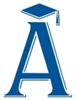 Уровень СПОУровень НПО050000 Образование и педагогика (051000 Профессиональное обучение (по отраслям) 090000 Информационная безопасность (все специальности)110000 Сельское и рыбное хозяйство (110800 Агроинженерия) 120000 Геодезия и землеустройство (все специальности)130000 Геология, разведка и разработка полезных ископаемых (все специальности)140000 Энергетика, энергетическое машиностроение и электротехника (все специальности)150000 Металлургия, машиностроение и металлообработка (все специальности)160000 Авиационная и ракетно-космическая техника (все специальности)180000 Морская техника (все специальности)190000 Транспортные  средства (все специальности)200000 Приборостроение и оптотехника (все специальности)210000 Электронная техника, радиотехника и связь (все специальности)220000 Автоматика и управление (все специальности)230000 Информатика и вычислительная техника (все специальности)-260000 Технология продовольственных продуктов и потребительских товаров (все специальности)270000 Архитектура и строительство (все специальности)--110000 Сельское и рыбное хозяйство (110800.01 Мастер сельскохозяйственного производства,  11080.02 Тракторист-машинист сельскохозяйственного производства, 110800.03 Электромонтер по ремонту и обслуживанию электрооборудования в сельскохозяйственном производстве, 110800.04 Мастер по техническому обслуживанию и ремонту машинно-тракторного парка) -130000 Геология, разведка и разработка полезных ископаемых (все профессии)140000 Энергетика, энергетическое машиностроение и электротехника (все профессии)150000 Металлургия, машиностроение и металлообработка (все профессии)160000 Авиационная и ракетно-космическая техника(все профессии)180000 Морская техника  (все профессии)190000 Транспортные средства (все профессии)200000 Приборостроение и оптотехника (все профессии)210000 Электронная техника, радиотехника и связь (все профессии)220000 Автоматика и управление (все профессии)230000 Информатика и вычислительная техника(все профессии)250000 Воспроизводство и переработка лесных ресурсов  (кроме профессии 250109.01 Мастер садово-паркового и ландшафтного строительства) 260000 Технология продовольственных продуктов и потребительских товаров (все профессии)270000 Архитектура и строительство (все профессии)№ п\пНаименование  частейкурсакурса производственного обученияНаименование  частейкурсакурса производственного обученияВсего1 курс1 курс1 курсВсегочасов2 курс2 курс2 курсВсегочасов3 курс3 курс3 курсВсегоНаименование  частейкурсакурса производственного обученияНаименование  частейкурсакурса производственного обучениячасов1 полугодие2 полугодие2 полугодиеВсегочасов1 полугодие2 полугодие2 полугодиеВсегочасов1полугодие2 полугодие2 полугодиеВсего1.Базовый курсп\о4321021201083301021022.Спец. Модуль 1 ммодульп\о648102144246306964023.Спец. Модуль 2п\п504504504Всего часовВсего часов1584330348906Из них на базе РЦИз них на базе РЦ756108144504Учрежде-ния – НПО/СПОМесяцы учебного годаМесяцы учебного годаМесяцы учебного годаМесяцы учебного годаМесяцы учебного годаМесяцы учебного годаМесяцы учебного годаМесяцы учебного годаМесяцы учебного годаМесяцы учебного годаМесяцы учебного годаМесяцы учебного годаМесяцы учебного годаМесяцы учебного годаМесяцы учебного годаМесяцы учебного годаМесяцы учебного годаМесяцы учебного годаМесяцы учебного годаМесяцы учебного годаМесяцы учебного годаМесяцы учебного годаМесяцы учебного годаМесяцы учебного годаМесяцы учебного годаМесяцы учебного годаМесяцы учебного годаМесяцы учебного годаМесяцы учебного годаМесяцы учебного годаМесяцы учебного годаМесяцы учебного годаМесяцы учебного годаМесяцы учебного годаМесяцы учебного годаМесяцы учебного годаМесяцы учебного годаМесяцы учебного годаМесяцы учебного годаМесяцы учебного годаМесяцы учебного годаМесяцы учебного годаМесяцы учебного годаУчрежде-ния – НПО/СПОСентябрьСентябрьСентябрьСентябрьОктябрьОктябрьОктябрьОктябрьНоябрьНоябрьНоябрьНоябрьДекабрьДекабрьДекабрьДекабрьЯнварьЯнварьЯнварьЯнварьФевральФевральФевральФевральМартМартМартМартМартАпрельАпрельАпрельАпрельАпрельМайМайМайМайИюньИюньИюньИюньИюньУчрежде-ния – НПО/СПО1234123412341234123412341234112341123441234ПЛ №..123891077891078910789106456454566312ПУ №..4565645645644562311233ПЛ №..2314564566455645641235644123ПУ №..6546454564564563122231ВУЗ…3127891064564545664578910564231178910ВУЗ…1098710987778910789910